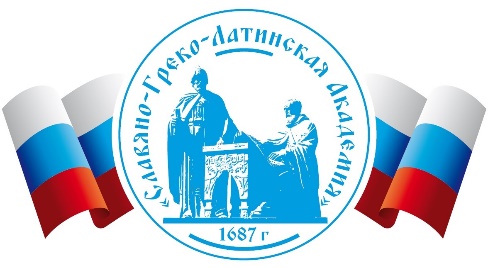 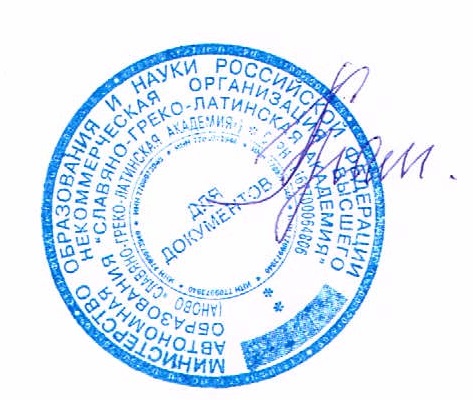 УТВЕРЖДАЮ                     Ректор СГЛА                                                              Храмешин С. Н.                                                              Приказ № 12 от 31.08.2023 г.                                  Рабочая программа дисциплиныНаименование дисциплины Б1.Б. 25 Основы исследовательской работы Направление подготовки 48.03.01 «Теология»Профиль «социально-практическая деятельность» Квалификация выпускника – бакалавр Форма обучения очнаяЦели и задачи дисциплины:Целями освоения дисциплины является знание исследовательской работы студентов, навык самостоятельной работы студентов, получение студентами необходимых знаний и практических навыков по методике исследовательской работы, развитие у них мотивации включения в научную работу,Задачи: овладение навыками по определению цели и структурированию задач учебного исследования, по формулированию гипотез исследования; приобретение знаний по выбору и использованию методов исследования, сбору и обработке информации для учебного исследования; развитие творческих способностей, интереса и навыка самостоятельной исследовательской работы; овладение навыками пользования справочной, специальной и дополнительной литературой, необходимой для написания учебно-исследовательской работы, показать подходы к основам исследовательской работы, принципы и пути их решения; сформировать общекультурные и профессиональные компетенции, необходимые для осуществления профессиональной деятельности.Место дисциплины в структуре ОПОП:Б1.В.ДВ.1.1 Вариативная часть. Для изучения дисциплины религиозная философия студент должен знать: введение в теологию, данная дисциплина является исходной для дисциплин: методика научного исследования, основное богословие, естественнонаучные аспекты теологии. Предмет позволяет обучающимся получить углубленные знания и навыки для успешной профессиональной деятельности.Требования к результатам освоения дисциплины:ОК – 2 – способностью анализировать основные этапы и закономерности исторического развития общества для формирования гражданской позиции;ОПК – 2 – способностью использовать базовые знания в области теологии при решении профессиональных задач;В результате изучения дисциплины студент должен:Знать: различать понятия «учебное исследование» и «научное исследование»; знать этапы осуществления учебного исследования; основные методы исследования, теоретические основы исследовательской работы, методологию и методы исследования, подходы, принципы, пути решения ключевых проблем.Уметь: организовывать работу по осуществлению исследовательской деятельности; формулировать проблему, тему и гипотезу исследования;представлять результаты своей деятельности и хода работы в различных формах с использованием специально подготовленных продуктов проектирования; осуществлять поиск и отбор актуальной информации, работу с источниками, выделять и анализировать представления, идеи, концепции, сформировавшиеся в русле теологического исследования, использовать опыт и достижения мировой научной и теологической мысли при изучении проблем теологии, творчески осваивать научную информацию, решать учебные задачи.Владеть: (быть в состоянии продемонстрировать) знанием научных методов и категорий, знанием ключевых проблем современной науки, навыками составлении и оформлении научных работ, аргументации, ведения дискуссии, самостоятельной работы с научной и учебной литературой.Объем дисциплины и виды учебной работы (разделяется по формам обучения)Содержание дисциплиныОсновные подходы к исследованиям. Общее представление об учебно- исследовательской деятельности. Отличие проектной деятельности от исследовательской. Сопоставление учебно-исследовательской и научно-исследовательской деятельности, история становления учебно-исследовательской деятельности.Выбор темы. Обоснование ее актуальности. Требования к формулировке темы. Условия выбора актуальной темы исследования. Разнообразие тем исследования. Подборка тем учебного исследования (в рамках профессии).Формулировка цели и конкретных задач предпринимаемого исследования. Понятие цели исследования, задачи. Виды исследовательских задач. Требования к их формулировке. Формулирование цели, задач, гипотезы к заданным темам.Структура работы. Этапы выполнения исследования. Требования к основным этапам.План работы над исследованием. Понятие индивидуального рабочего плана исследования и требования к его составлению. Составление плана исследования по выбранной теме.Поиск источников литературы, отбор фактического материала. Правила работы с литературой и первоисточниками. Способы получения необходимой информации, правила систематизации и оформления материала.Способы переработки информации. Цитирование, составление плана, виды плана, аннотация, тезисы. Правила переработки информации.Стиль изложения материала. Научный стиль речи. Требования к стилю изложения материала в учебном исследовании. Работа с первоисточниками по выбранной теме.Оформление результатов работы. Общие требования к данному разделу работы. Правила оформления результатов. Особенности языка учебного исследования.Композиция учебно-исследовательской работы. Титульный лист. Композиция учебного исследования: содержание, введение, основная часть, заключение, список литературы. Требования, предъявляемые к оформлению титульного листа. Оформление титульного листа исследовательской работы.Введение. Требования к оформлению введения. Структура введения, основные положения. Требования к его оформлению.Основная часть исследовательской работы. Содержание основной части. Требования к ее оформлению. Оформление рисунков, схем, диаграмм, формул и т.д. Правила оформления содержания.Источники и литература. Виды источников материала для исследования. Требования к составлению библиографии. Составление библиографии исследования.Защита исследовательской работы. Формы защиты исследовательской работы и требования, предъявляемые к ним.Исследовательский реферат. Виды исследовательских работ. Разнообразие исследовательских работ. Реферат как итоговая форма учебно-исследовательской работы студентов. Понятие реферата. Виды реферата. Структура. Требования к оформлению и защите. Виды рефератов. Информационный и исследовательский рефераты. Тезисы как вид исследовательской работыКурсовая работа. Понятие курсовой работы. Виды курсовых работ. Структура, требования к оформлению и защите. Тематика курсовых работ (по профилю). Виды курсовых работ. Формы защиты курсовой работы.Выпускная квалификационная работа. Понятие ВКР. Виды ВКР. Структура, требования к оформлению и защите. Выпускная квалификационная работа как форма итоговой аттестации. Курсовая работа – основа ВКР. Тематика ВКР.5.2 Разделы дисциплины и междисциплинарные связи с обеспечиваемыми (последующими) дисциплинамиРазделы и темы дисциплин и виды занятийКурс 1, сем. 1Перечень семинарских, практических занятий и лабораторных работПлан самостоятельной работы студентовМетодические указания по организации самостоятельной работы студентовСамостоятельная работа студентов складывается из:-самостоятельной работы в учебное время,-самостоятельной работы во внеурочное время,-самостоятельной работы в Интернете.Поиск информации в сети– использование web- браузеров,баз данных, пользование информационно-поисковыми иинформационно- справочными системами, автоматизированнымибиблиотечными системами, электронными журналами.Студентам следует обратить внимание на требование максимальной самостоятельности в принятии решений в определении и решении конкретных задач и ситуаций, на основе полученных знаний.Примерная тематика курсовых работ (проектов) (при наличии)Не предусмотрены учебным планомУчебно-методическое и информационное обеспечение дисциплины: а) основная литератураб) дополнительная литературав) программное обеспечениеMicrosoftWord 2010MicrosoftExcel 2010MicrosoftPowerPoint 2010г) базы данных, информационно-справочные и поисковые системыФедеральный	центр	информационно-образовательных	ресурсов	(ФЦИОР)	// http://fcior.edu.ruЕдиная коллекция Цифровых Образовательных Ресурсов (ЕКЦОР) // http://school- collection.edu.ru/Федеральный портал «Российское образование» // http://www.edu.ruРоссийский портал открытого образования // http://www.openet.edu.ru/Портал «Информационно-коммуникационные технологии в образовании» // http://www.ict.edu.ru/Информационная система «Единое окно доступа к образовательным ресурсам» //http://window.edu.ruМатериально-техническое обеспечение дисциплины: Система мультимедиа, компьютер, проектор. Электронный ридер по курсу, содержащий программу курса, рекомендуемые доклады по соответствующим темам семинарских занятий, список основной и дополнительной литературы, интернет-источники, вопросы к зачету и экзамену. Учебные, учебно-методические и научные материалы по истории религии.Образовательные технологии:деловые и ролевые игры, разбор конкретных ситуаций, тренинги в сочетании с внеаудиторной работой с целью формирования и развития профессиональных навыков обучающихся.встречи с представителями религиозных организаций занятия лекционного типаОценочные средства (ОС):Оценочные средства для входного контроля. Тесты находятся в фонде тестовых заданий.Оценочные средства текущего контроля: оформление работы, ситуационные задачи, тренинги.Оценочные средства для промежуточной аттестации в форме экзамена.Материалы для проведения текущего и промежуточного контроля знаний студентов:Примерный перечень вопросов и заданий к экзамену:Основные подходы к исследованиям. Общее представление об учебно- исследовательской деятельности.Отличие проектной деятельности от исследовательской. Сопоставление учебно- исследовательской и научно-исследовательской деятельности, история становления учебно-исследовательской деятельности.Выбор темы. Обоснование ее актуальности.Требования к формулировке темы. Условия выбора актуальной темы исследования. Разнообразие тем исследования. Подборка тем учебного исследования (в рамках профессии).Формулировка цели и конкретных задач предпринимаемого исследования. Понятие цели исследования, задачи.Виды исследовательских задач. Требования к их формулировке. Формулирование цели, задач, гипотезы к заданным темам.Структура работы. Этапы выполнения исследования. Требования к основным этапам.План работы над исследованием. Понятие индивидуального рабочего плана исследования и требования к его составлению.Составление плана исследования по выбранной теме.Поиск источников литературы, отбор фактического материала. Правила работы с литературой и первоисточниками. Способы получения необходимой информации, правила систематизации и оформления материала.Способы переработки информации. Цитирование, составление плана, виды плана, аннотация, тезисы. Правила переработки информации.Стиль изложения материала. Научный стиль речи.Требования к стилю изложения материала в учебном исследовании. Работа с первоисточниками по выбранной теме.Оформление результатов работы. Общие требования к данному разделу работы.Правила оформления результатов. Особенности языка учебного исследования.Композиция учебно-исследовательской работы. Титульный лист.Композиция учебного исследования: содержание, введение, основная часть, заключение, список литературы. Требования, предъявляемые к оформлению титульного листа. Оформление титульного листа исследовательской работы.Введение. Требования к оформлению введения.Структура введения, основные положения. Требования к его оформлению.Основная часть исследовательской работы.Содержание основной части. Требования к ее оформлению. Оформление рисунков, схем, диаграмм, формул и т.д.Правила оформления содержания.Источники и литература.Виды   источников	материала для исследования. Требования к составлению библиографии.Составление библиографии исследования.Защита исследовательской работы.Формы защиты исследовательской работы и требования, предъявляемые к ним.Исследовательский реферат.Виды исследовательских работ. Разнообразие исследовательских работ.Реферат как итоговая форма учебно-исследовательской работы студентов. Понятие реферата. Виды реферата. Структура. Требования к оформлению и защите.Виды рефератов. Информационный и исследовательский рефераты. Тезисы как вид исследовательской работыКурсовая работа. Понятие курсовой работы.Виды курсовых работ. Структура, требования к оформлению и защите. Тематика курсовых работ (по профилю).Виды курсовых работ. Формы защиты курсовой работы.Выпускная квалификационная работа. Понятие ВКР. Виды ВКР.Структура, требования к оформлению и защите.Выпускная квалификационная работа как форма итоговой аттестации. Курсовая                      работа – основа ВКР. Тематика ВКРАвтономная некоммерческая организация высшего образованияАвтономная некоммерческая организация высшего образования«СЛАВЯНО-ГРЕКО-ЛАТИНСКАЯ АКАДЕМИЯ»Вид учебной работыВид учебной работыВсегоСеместрыСеместрыСеместрыСеместрычасов /зачетных8единицАудиторные занятия (всего)Аудиторные занятия (всего)5454В том числе:В том числе:-ЛекцииЛекции1818Практические занятия (ПЗ)Практические занятия (ПЗ)3636Семинары (С)Семинары (С)Лабораторные работы (ЛР)Лабораторные работы (ЛР)Контроль самостоятельной работыКонтроль самостоятельной работыСамостоятельная работа (всего)Самостоятельная работа (всего)2727В том числе:В том числе:-Курсовой проект (работа)Курсовой проект (работа)Расчетно-графические работыРасчетно-графические работыРеферат (при наличии)Реферат (при наличии)Другие виды самостоятельной работыДругие виды самостоятельной работыВид промежуточной аттестации (зачет, экзамен)Вид промежуточной аттестации (зачет, экзамен)экзаменэкзаменКонтрольКонтроль2727Контактная работа (всего)Контактная работа (всего)Общая трудоемкостьчасы зачетные единицы108108Общая трудоемкостьчасы зачетные единицы55№ п/пНаименование обеспечиваемых (последующих) дисциплин№№ разделов и тем	данной дисциплины, необходимых для изучения обеспечиваемых (последующих) дисциплин№№ разделов и тем	данной дисциплины, необходимых для изучения обеспечиваемых (последующих) дисциплин№№ разделов и тем	данной дисциплины, необходимых для изучения обеспечиваемых (последующих) дисциплин№№ разделов и тем	данной дисциплины, необходимых для изучения обеспечиваемых (последующих) дисциплин№№ разделов и тем	данной дисциплины, необходимых для изучения обеспечиваемых (последующих) дисциплин№№ разделов и тем	данной дисциплины, необходимых для изучения обеспечиваемых (последующих) дисциплин№№ разделов и тем	данной дисциплины, необходимых для изучения обеспечиваемых (последующих) дисциплин№№ разделов и тем	данной дисциплины, необходимых для изучения обеспечиваемых (последующих) дисциплин№№ разделов и тем	данной дисциплины, необходимых для изучения обеспечиваемых (последующих) дисциплин№№ разделов и тем	данной дисциплины, необходимых для изучения обеспечиваемых (последующих) дисциплин№№ разделов и тем	данной дисциплины, необходимых для изучения обеспечиваемых (последующих) дисциплин1.методика научного исследования234567891011122.основное богословие1, 234567891011123.естественнонаучныеаспекты теологии.23456789101112№ п/пНаименование разделаНаименование темыВиды занятий в часахВиды занятий в часахВиды занятий в часахВиды занятий в часахВиды занятий в часахВиды занятий в часах№ п/пНаименование разделаНаименование темыЛекц.Практ. зан.СеминЛаб.зан.СРСВсего1.Основныеподходы	кОбщеепредставление обисследованиям.учебно-исследовательскойдеятельности. Отличие	проектнойдеятельности	отисследовательской. Сопоставлениеучебно-1348исследовательской	и	научно-исследовательской	деятельности,историястановленияучебно-исследовательской деятельности.2.Выбор темы. Обоснование ее актуальности.Требования	к формулировкеВыбор темы. Обоснование ее актуальности.темы.	УсловияВыбор темы. Обоснование ее актуальности.выбораВыбор темы. Обоснование ее актуальности.актуальной	темыВыбор темы. Обоснование ее актуальности.исследования.Выбор темы. Обоснование ее актуальности.Разнообразие темисследования.1348Выбор темы. Обоснование ее актуальности.Подборка	темВыбор темы. Обоснование ее актуальности.учебногоВыбор темы. Обоснование ее актуальности.исследования	(вВыбор темы. Обоснование ее актуальности.рамкахВыбор темы. Обоснование ее актуальности.профессии).3.Формулировка цели	иПонятие	цели исследования,конкретныхзадачи.	Видызадачисследовательскихпредпринимаем огоисследования.задач. Требования к	ихформулировке.1348Формулированиецели,	задач,гипотезы	кзаданным темам.4.СтруктураЭтапы1348работы.выполнения исследования.Требования	к основным этапам.5.План	работы надисследованием.Понятиеиндивидуального рабочего	плана исследования	и требования к его составлению.Составление плана исследования по выбранной теме.13486.Поиск источниковлитературы, отбор фактического материала.Понятиеиндивидуального рабочего	плана исследования	и требования к его составлению.Составление плана исследования	повыбранной теме.13487.Способы переработки информации.Цитирование, составлениеплана, виды плана, аннотация, тезисы.Правилапереработки информации.13488.Стиль изложения материала.Научный стиль речи. Требования к	стилюизложенияматериала	в учебномисследовании. Работа	спервоисточникамипо	выбранной теме.13489.Оформление результатов работы.Общие требования к данному разделу работы. Правила оформлениярезультатов.Особенностиязыка	учебного исследования.134810.Композиция учебно-исследовательск ой	работы. Титульный листКомпозиция учебногоисследования: содержание, введение,основная	часть, заключение,списоклитературы. Требования,предъявляемые	к оформлению титульного листа. Оформление1348титульного листа исследовательскойработы.11Введение. Требования	к оформлению введения.Структура введения, основные положения.Требования к его оформлению.134812Основная часть исследовательск ой работы.Содержаниеосновной части. Требования к ее оформлению.Оформлениерисунков, схем, диаграмм, формул и т.д. Правила оформлениясодержания.134813Источники	и литература.Виды источников материала для исследования.Требования	к составлениюбиблиографии.Составление библиографииисследования.134814Защитаисследовательск ой работы.Формы защиты исследовательской работы	итребования,предъявляемые	к ним.134815Исследовательс кий реферат.Видыисследовательских работ.Разнообразиеисследовательских работ. Реферат как итоговая форма учебно-исследовательской работы студентов. Понятие реферата. Виды реферата. Структура.Требования	коформлению и защите. Виды рефератов.Информационный иисследовательский рефераты. Тезисы как	видисследовательской работы134816Курсовая работа.Понятие курсовой работы. Виды курсовых работ.Структура,1348требования	коформлению и защите. Тематика курсовых работ (по        профилю).Виды      курсовыхработ. Формы защиты курсовой работы.17Выпускная квалификацион ная работа.Понятие	ВКР.Виды	ВКР. Структура,требования	коформлению	и защите.Выпускная квалификационная работа как форма итоговойаттестации.Курсовая работа – основа	ВКР. Тематика ВКР.268818547216№ п/п№ раздела итемыдисципли ны(модуля)Наименование семинаров, практических и лабораторных работТруд оемк ость (час.)Оценочные средстваФорми руемые компет енции1234561.1Общее представление об учебно- исследовательской деятельности. Отличие проектной деятельности от исследовательской. Сопоставление учебно-исследовательской и научно-исследовательской	деятельности,история	становления	учебно- исследовательской деятельности.3письменная работаОК-1 ОПК-22.2Требования к формулировке темы. Условия выбора актуальной темы исследования. Разнообразие тем исследования. Подборка тем учебного исследования (в рамках профессии).3письменная работаОК-1 ОПК-23.3Понятие цели исследования, задачи. Виды исследовательских задач. Требования к ихформулировке. Формулирование цели, задач, гипотезы к заданным темам.3письменная работаОК-1 ОПК-24.4Этапы выполнения исследования. Требования к основным этапам.3письменная работаОК-1 ОПК-25.5Понятие индивидуального рабочего плана исследования и требования к его составлению. Составление плана исследования по выбранной теме.3письменная работаОК-1 ОПК-26.6Понятие	индивидуального	рабочего	плана3письменнаяОК-1исследования и требования к его составлению.Составление	плана	исследования	по выбранной теме.работаОПК-27.7Цитирование, составление плана, виды плана, аннотация,	тезисы.	Правила	переработкиинформации.3письменная работаОК-1 ОПК-28.8Научный стиль речи. Требования к стилю изложения материала в учебном исследовании.Работа с первоисточниками по выбранной теме.3письменная работаОК-1 ОПК-29.9Общие требования к данному разделу работы.Правила	оформления	результатов. Особенности языка учебного исследования.3письменная работаОК-1 ОПК-210.10Композиция учебного исследования: содержание, введение, основная часть, заключение, список литературы. Требования, предъявляемые к оформлению титульного листа.	Оформление титульного листаисследовательской работы.3письменная работаОК-1 ОПК-211.11Структура введения, основные положения. Требования к его оформлению.3письменная работаОК-1 ОПК-212.12Содержание основной части. Требования к ее оформлению. Оформление рисунков, схем, диаграмм, формул и т.д. Правила оформлениясодержания.3письменная работаОК-1 ОПК-213.13Виды источников материала для исследования. Требования к составлению библиографии.Составление библиографии исследования.3письменная работаОК-1 ОПК-214.14Формы защиты исследовательской работы итребования, предъявляемые к ним.3письменнаяработаОК-1ОПК-215.15Виды исследовательских работ. Разнообразие исследовательских работ. Реферат как итоговая форма учебно-исследовательской работы студентов. Понятие реферата. Виды реферата. Структура. Требования к оформлению и защите. Виды рефератов. Информационный и исследовательский рефераты. Тезисы как видисследовательской работы3письменная работаОК-1 ОПК-216.16Понятие курсовой работы. Виды курсовых работ. Структура, требования к оформлению и защите. Тематика курсовых работ (по профилю). Виды курсовых работ. Формызащиты курсовой работы.3письменная работаОК-1 ОПК-217.17Понятие ВКР. Виды ВКР. Структура, требования к оформлению и защите. Выпускная квалификационная работа как форма итоговой аттестации. Курсовая работа –основа ВКР. Тематика ВКР.6письменная работаОК-1 ОПК-2№ нед.ТемаВид самостоятельной работыЗаданиеРекомендуемая литератураКоличеств о часов1Общеепредставление обоформление результатовсамостоятель ная работа.4учебно-письменной работыисследовательскойдеятельности. От личие проектной деятельности	от исследовательско й. Сопоставление учебно-исследовательско й и научно- исследовательско й деятельности, историястановления учебно-исследовательско й деятельности.2Требования	к формулировкетемы.	Условия выбораактуальной темы исследования.Разнообразие тем исследования.Подборка	тем учебногоисследования	(в рамкахпрофессии).оформление результатовписьменной работысамостоятель ная работа.63Понятие цели исследования,задачи. Виды исследовательски х	задач.Требования к их формулировке.Формулирование цели,	задач, гипотезы		кзаданным темам.оформление результатовписьменной работысамостоятель ная работа.44Этапы выполнения исследования.Требования	к основным этапам.оформление результатовписьменной работысамостоятель ная работа.45Понятиеиндивидуального рабочего	плана исследования	и требования к его составлению.Составление планаисследования	по выбранной теме.оформление результатовписьменной работысамостоятель ная работа.46Понятиеиндивидуального рабочего	плана исследования	и требования к его составлению.Составлениеоформление результатовписьменной работысамостоятель ная работа.4планаисследования	по выбранной теме.7Цитирование, составлениеплана,	виды плана, аннотация, тезисы. Правила переработкиинформации.оформление результатовписьменной работысамостоятель ная работа.48Научный стиль речи. Требования к	стилюизложенияматериала	в учебномисследовании. Работа	спервоисточниками по выбранной теме.оформление результатовписьменной работысамостоятель ная работа.49Общиетребования к данному разделу работы. Правила оформлениярезультатов.Особенностиязыка	учебного исследования.оформление результатовписьменной работысамостоятель ная работа.410Композиция учебногоисследования: содержание, введение,основная	часть, заключение,списоклитературы. Требования,предъявляемые к оформлению титульного листа. Оформление титульного листа исследовательской работы.оформление результатовписьменной работысамостоятель ная работа.411Структура введения, основные положения.Требования к его оформлению.оформление результатовписьменной работысамостоятель ная работа.412Содержаниеосновной части. Требования к ее оформлению.Оформлениерисунков,	схем, диаграмм,формул	и	т.д. Правилаоформление результатовписьменной работысамостоятель ная работа.4оформлениясодержания.13Виды источников материала для исследования.Требования к составлениюбиблиографии.Составление библиографии исследования.оформление результатовписьменной работысамостоятель ная работа.414Формы	защиты исследовательско й	работы	и требования,предъявляемые к ним.оформление результатовписьменной работысамостоятель ная работа.415Видыисследовательски х	работ.Разнообразиеисследовательски х работ. Реферат как	итоговаяформа	учебно- исследовательско й		работыстудентов.Понятиереферата.	Виды реферата.Структура.Требования	коформлению и защите. Виды рефератов.Информационный иисследовательски й	рефераты. Тезисы как вид исследовательско й работыоформление результатовписьменной работысамостоятель ная работа.416Понятие курсовой работы. Виды курсовых работ. Структура,требования          коформлению и защите. Тематика курсовых работ (по профилю). Виды курсовых работ. Формы защиты курсовойработы.оформление результатовписьменной работысамостоятель ная работа.417Понятие	ВКР.Виды	ВКР. Структура,требования	коформлению	и защите.оформление результатовписьменной работысамостоятель ная работа.8Выпускная квалификационна я	работа	как форма	итоговой аттестации.Курсовая работа – основа	ВКР.Тематика ВКР.№ п\пВид контроляКонтролируемые темы (разделы)Компетенции, компоненты которых контролируются1текущийОсновные подходы к исследованиям.ОК-1, ОПК-22текущийВыбор темы. Обоснование ее актуальности.ОК-1, ОПК-23текущийФормулировка	цели	и	конкретных	задач предпринимаемого исследования.ОК-1, ОПК-24текущийСтруктура работы.ОК-1, ОПК-25текущийПлан работы над исследованием.ОК-1, ОПК-26текущийПоиск	источников	литературы,	отбор фактического материала.ОК-1, ОПК-27текущийСпособы переработки информации.ОК-1, ОПК-28текущийСтиль изложения материала.ОК-1, ОПК-29текущийОформление результатов работы.ОК-1, ОПК-210текущийКомпозиция  учебно-исследовательской  работы. Титульный листОК-1, ОПК-211текущийВведение. Требования к оформлению введения.ОК-1, ОПК-212текущийОсновная часть исследовательской работы.ОК-1, ОПК-213текущийИсточники и литература.ОК-1, ОПК-214текущийЗащита исследовательской работы.ОК-1, ОПК-215текущийИсследовательский реферат.ОК-1, ОПК-216текущийКурсовая работа.ОК-1, ОПК-217текущийВыпускная квалификационная работа.ОК-1, ОПК-2промежуточныйэкзаменОК-1, ОПК-2